Ciudad de México, a 09 de septiembre de 2023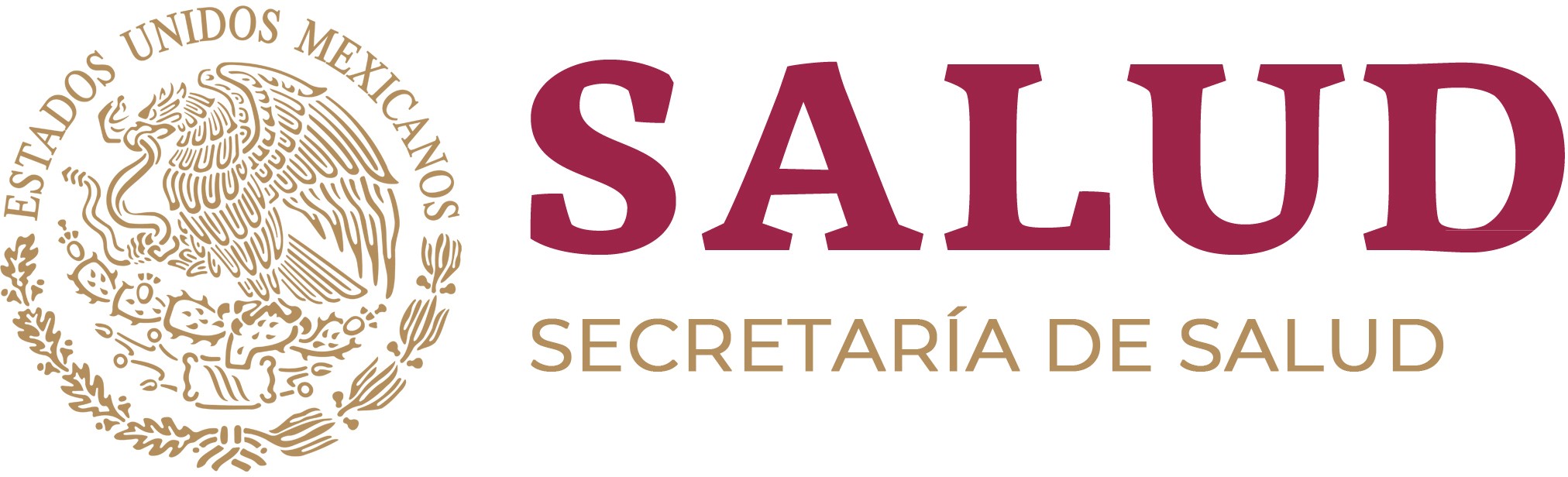 Asunto: Techo Presupuestal PPEF 2024Dr. Jorge Gaspar HernándezDirector General del Instituto Nacional de Cardiología "Ignacio Chávez"En seguimiento a las actividades del Proceso de Integración Programático Presupuestal para el Ejercicio Fiscal 2024 (PIPP-2024), así como en relación al oficio 416/DGPyPA/2023/2047 de fecha 25 de agosto de 2023 emitido por la Dirección General de Programación y Presupuesto “A” de la Secretaría de Hacienda y Crédito Público (SHCP), mediante el cual comunica el techo presupuestal autorizado para la integración del Proyecto de Presupuesto de Egresos de la Federación para el ejercicio fiscal 2024 (PPEF-2024) de la Secretaría de Salud, me permito comunicar a Usted que el presupuesto de recursos fiscales asignado a ese(a) Instituto Nacional de Cardiología Ignacio Chávez  (UR NCA) asciende a $ 1,972,067,189.00	de acuerdo a las siguientes consideraciones:Considera recursos adicionales para la adquisición de equipo médico y de laboratorio por 11.9 mdp. También, 435.5 mdp para Gratuidad de los Servicios de Salud en el Pp E023 "Atención a la Salud" y OG 79902 - Provisiones para erogaciones especiales.Al respecto, se solicita la actualización en el módulo presupuestal del Sistema Web de Integración Programática Presupuestal de la Secretaría de Salud (SWIPPSS), del analítico de claves precargado, realizando el desglose del presupuesto a nivel Programa Institucional (PI) correspondiente al Gasto de Operación y en su caso al Gasto de Inversión sin modificar los montos totales por clave presupuestal, lo anterior a más tardar el día 04 de octubre de 2023.Finalmente es importante resaltar que el PPEF 2024 estará sujeto a la aprobación de la H. Cámara de Diputados, de conformidad con el Artículo 42, Fracción V de la LFPRH, por lo que cualquier reasignación será comunicada en su oportunidad.Sin más por el momento, hago propicia la ocasión para enviarle un cordial saludo.ATENTAMENTELic. Felipe G. Morales LópezDirector de Integración Programática PresupuestalC.c.p: - Mtro. Francisco Martínez Martínez - Director de General de Programación y Presupuesto de la Secretaría de Salud.